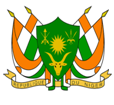 REPUBLIQUE DU NIGERMonsieur le PrésidentLe Niger souhaite la chaleureuse bienvenue à la délégation zambienne et la félicite pour la présentation de son rapport national.Le Niger salue les multiples efforts déployés par la Zambie pour mettre en œuvre ses plans nationaux de développement, majoritairement axés sur l’atteinte de ses objectifs globaux en matière de droits de l’homme.Le Niger ne voudrait pour exemple que le septième Plan national de développement de la Zambie, qui a permis notamment la mise en place de six tribunaux à procédure accélérée pour traiter les affaires de violence fondée sur le genre, la décentralisation et le renforcement de l’Autorité nationale chargée des poursuites judiciaires, et la construction de deux centres de détention modernes.Dans un esprit de dialogue constructif, le Niger recommande à la Zambie de ratifier le Protocole facultatif se rapportant à la Convention contre la torture et autres peines ou traitements cruels, inhumains ou dégradants.Enfin, souhaitons à la délégation zambienne plein succès à l’occasion de cet examen.Je vous remercie !